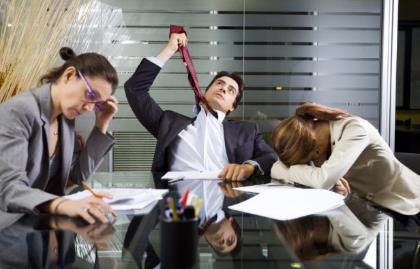 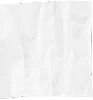 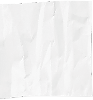 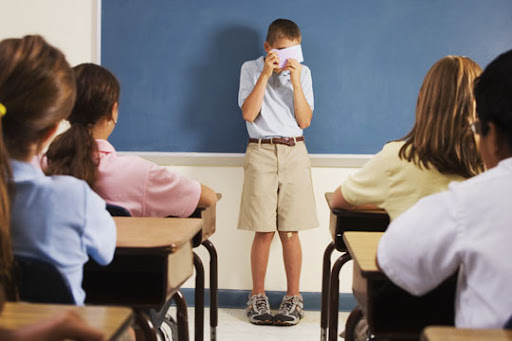 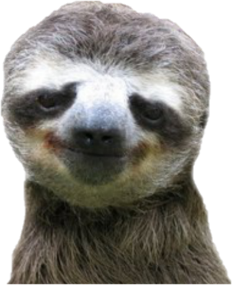 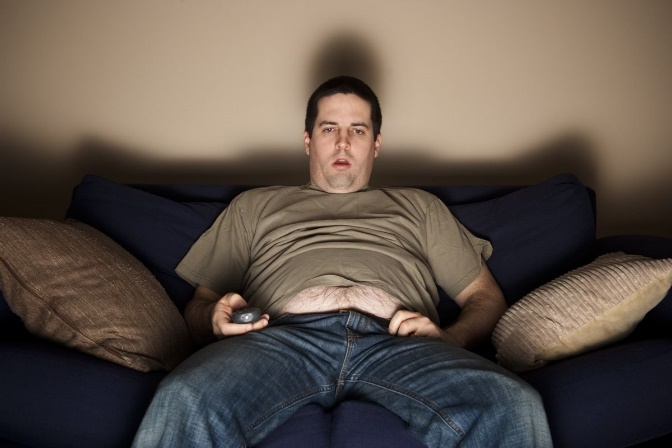 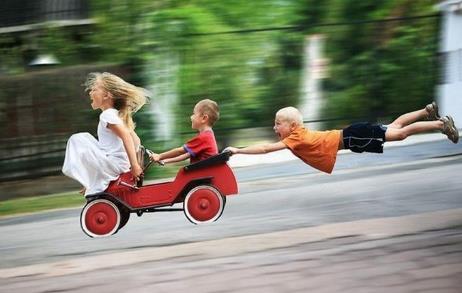 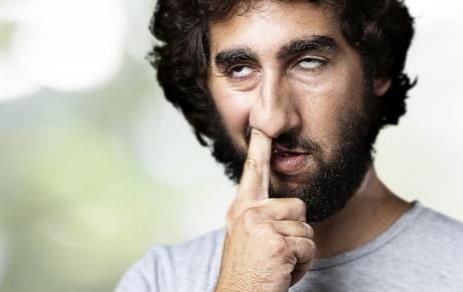 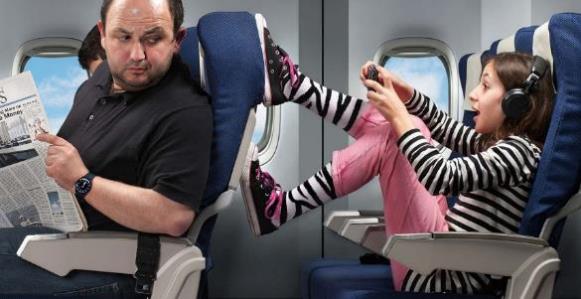 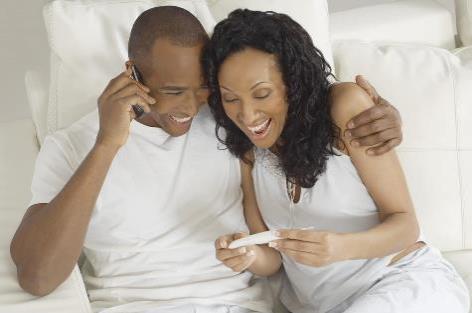 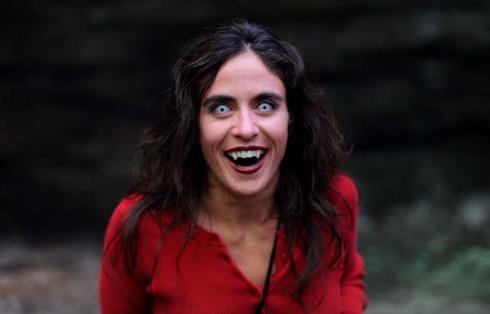 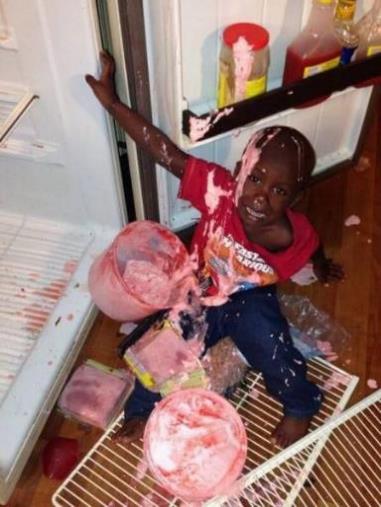 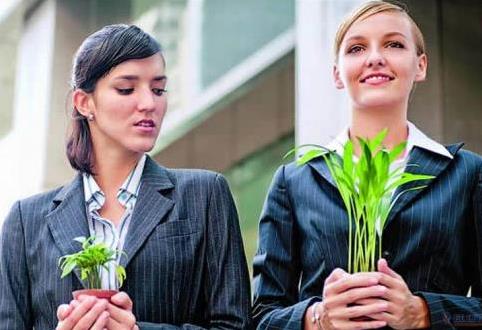 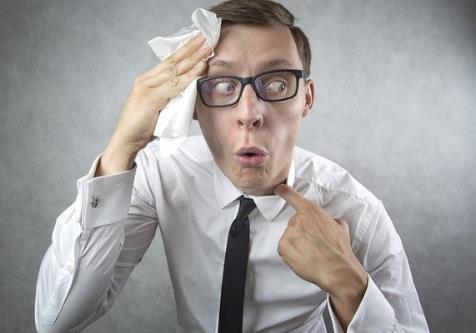 preocupar – estropearse la sorpresapereza – pintar las paredes del salónpena – haber venido los antidisturbios (mellakkapoliisi) a tu fiesta de cumpleañosdar vergüenza – preguntarme otros cosas demasiado personales hacer gracia – poner tú cara de bueno si pregunto quién se ha comido el pastel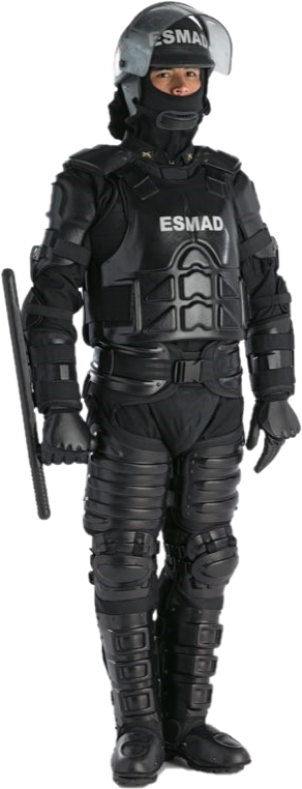 alegrarse de – haber encontrado gente muy simpática en la facultadpena – no conocer mis amigos los libros de Eduardo Galeanoharto/-a de – siempre “ahogarte tú en un vaso de agua”molestar – no haber en Tinder gente más interesantemiedo – llegarme el paquete mientras estoy de viajeasco – tocarme tú con las manos llenas de grasamiedo – buscar ellos pruebas de mis delitosalegrarse – ya no ser Antonio del Madrid hacer gracia – no recoger tú los restos de tu última fiestaharto/-a – preguntarme tú si se me ha pasado el enfadomolestar – hacer ellos la tortilla sin cebollapereza – quejarme cuando recibo un producto defectuoso 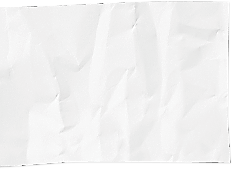 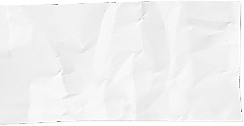 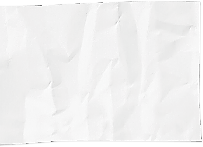 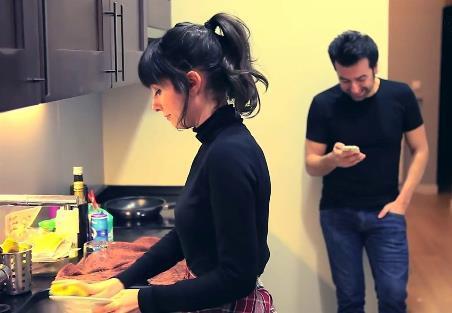 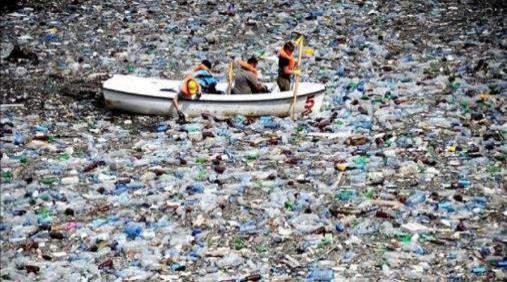 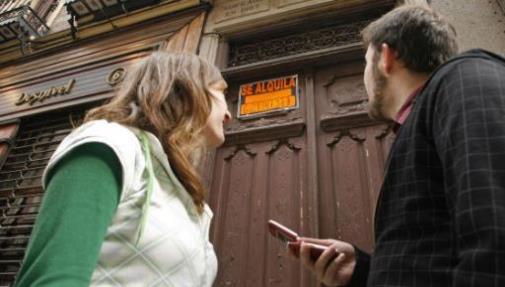 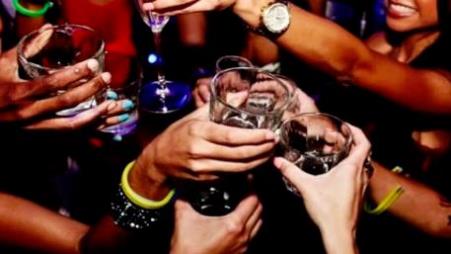 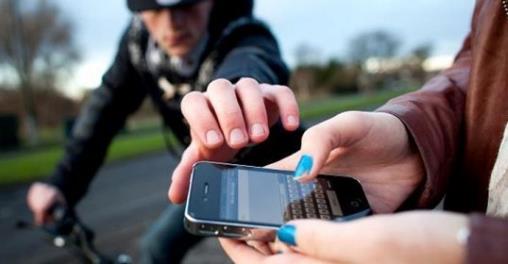 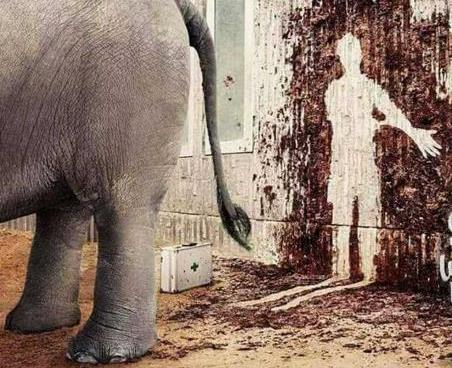 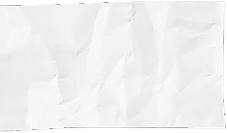 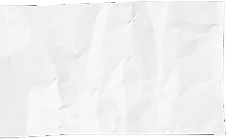 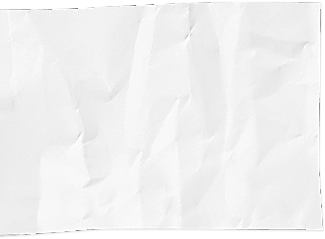 EmocionesEmociones¡Qué aburrido! ¡Qué divertido!Onpas tylsää!Onpas hauskaa!¡Qué alegría!Onpas ihanaa! / mahtavaa! (Mikä ilo!)¡Qué asco!Onpas ällöttävää!¡Qué envidia!Kateeksi käy!¡Qué miedo!Onpas pelottavaa!¡Qué nervios!Onpas hermostuttavaa!¡Qué pena!Onpas säälittävää!¡Qué pereza!En jaksa!¡Que pesado!Onpas rasittavaa!¡Qué cansancio! ¡Qué sueño!Väsyttää!¡Qué vergüenza!Onpas noloa! / hävettävääLas emociones en una fraseLas emociones en una fraseEstoy harto de (que)Olen kyllästynyt siihen (, että)Me alegro de (que)On mahtavaa (, että) (Ilahdun siitä, että)Me da asco (que)Minua ällöttää (, että)Me da miedo (que)Minua pelottaa (, että)Me da pena (que)Minua säälittää (, että)Me da perezaMinua laiskottaaMe da vergüenza (que)Minua nolottaa, hävettää... (,Me hace gracia (que)Minua huvittaa (, että)Me molesta (que)Minua ärsyttää (, että)Me preocupa (que)Minua huolestuttaa (, että)